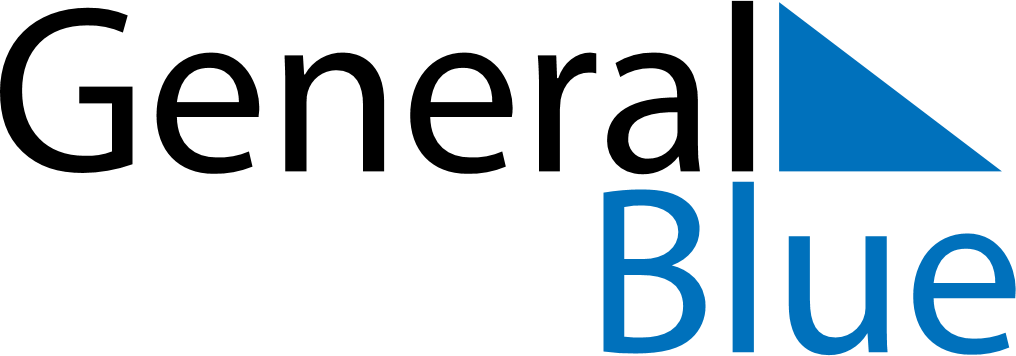 Kosovo 2019 HolidaysKosovo 2019 HolidaysDATENAME OF HOLIDAYJanuary 1, 2019TuesdayNew Year’s DayJanuary 7, 2019MondayOrthodox ChristmasFebruary 17, 2019SundayIndependence DayApril 9, 2019TuesdayConstitution DayApril 21, 2019SundayEaster SundayApril 28, 2019SundayOrthodox EasterMay 1, 2019WednesdayLabour DayMay 9, 2019ThursdayEurope DayJune 4, 2019TuesdayEnd of Ramadan (Eid al-Fitr)August 11, 2019SundayFeast of the Sacrifice (Eid al-Adha)December 25, 2019WednesdayChristmas Day